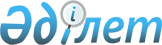 О внесении изменений в решение маслихата от 30 декабря 2022 года № 31/5-VIІ "О бюджете Кундыздинского сельского округа на 2023-2025 годы"
					
			Утративший силу
			
			
		
					Решение Абайского районного маслихата области Абай от 24 октября 2023 года № 9/5-VIII. Утратило силу решением Абайского районного маслихата области Абай от 28 декабря 2023 года № 12/5-VIII.
      Сноска. Утратило силу решением Абайского районного маслихата области Абай от 28.12.2023 № 12/5-VIII (вводится в действие с 01.01.2024).
      Абайский районный маслихат РЕШИЛ:
      1. Внести в решение маслихата от 30 декабря 2022 года № 31/5-VIІ "О бюджете Кундыздинского сельского округа на 2023-2025 годы" следующие изменения:
      пункт 1 изложить в следующей редакции:
      "1. Утвердить бюджет Кундыздинского сельского округа на 2023-2025 годы согласно приложениям 1, 2 и 3, в том числе на 2023 год в следующих объемах:
      1) доходы – 44 988,0 тысяч тенге, в том числе:
      налоговые поступления – 3 172,0 тысяч тенге;
      неналоговые поступления – 0 тенге;
      поступления от продажи основного капитала – 0 тенге;
      поступления трансфертов – 41 816,0 тысяч тенге;
      2) затраты – 45 743,1 тысяч тенге, 
      3) чистое бюджетное кредитование – 0 тенге, в том числе: 
      бюджетные кредиты – 0 тенге;
      погашение бюджетных кредитов – 0 тенге;
      4) сальдо по операциям с финансовыми активами – 0 тенге;
      приобретение финансовых активов – 0 тенге;
      поступления от продажи финансовых активов государства – 0 тенге;
      5) дефицит (профицит) бюджета – - 755,1 тысяч тенге;
      6) финансирование дефицита (использование профицита) бюджета - 755,1 тысяч тенге;
      поступление займов – 0 тенге;
      погашение займов – 0 тенге;
      используемые остатки бюджетных средств – 755,1 тысяч тенг.е";
      приложение 1 к указанному решению изложить в следующей редакции согласно приложению к настоящему решению.
      2. Настоящее решение вводится в действие с 1 января 2023 года. Бюджет Кундыздинского сельского округа на 2023 год
					© 2012. РГП на ПХВ «Институт законодательства и правовой информации Республики Казахстан» Министерства юстиции Республики Казахстан
				
      Председатель маслихата 

М. Нұрсұлтанұлы
Приложение к решению
Абайского районного маслихата
от 24 октября 2023 года
№ 9/5-VIII
Приложение 1 к решению
Абайского районного маслихата
от 30 декабря 2022 года
№ 31/5-VII
Категория
Категория
Категория
Категория
Категория
Сумма (тысяч тенге)
Класс
Класс
Класс
Класс
Сумма (тысяч тенге)
Подкласс
Подкласс
Подкласс
Сумма (тысяч тенге)
Специфика
Специфика
Сумма (тысяч тенге)
Наименование
Сумма (тысяч тенге)
I. ДОХОДЫ
44 988,0
1
Налоговые поступления
3 172,0
01
Подоходный налог
512,0
2
Индивидуальный подоходный налог
512,0
02
Индивидуальный подоходный налог с доходов, не облагаемых у источника выплаты
512,0
04
Налоги на собственность
2 660,0
1
Налог на имущество
105,0
02
Налог на имущество физических лиц
105,0
3
Земельный налог
55,0
02
Земельный налог
55,0
4
Налог на транспортные средства
2 300,0
02
Hалог на транспортные средства с физических лиц
2 300,0
05
Внутренние налоги на товары, работы и услуги
200,0
3
Поступления за использование природных и других ресурсов
200,0
15
Плата за пользование земельными участками
200,0
2
Неналоговые поступления
0
01
Доходы от государственной собственности
0
5
Доходы от аренды имущества, находящегося в государственной собственности
0
10
Доходы от аренды имущества коммунальной собственности города районного значения, села, поселка, сельского округа
0
3
Поступления от продажи основного капитала
0
01
Продажа государственного имущества, закрепленного за государственными учреждениями
0
1
Продажа государственного имущества, закрепленного за государственными учреждениями
0
02
Поступления от продажи имущества, закрепленного за государственными учреждениями, финансируемыми из местного бюджета
0
4
Поступления трансфертов
41 816,0
02
Трансферты из вышестоящих органов государственного управления
41 816,0
3
Трансферты из районного (города областного значения) бюджета
41 816,0
01
Целевые текущие трансферты
7 598,0
03
Субвенции 
34 218,0
Функциональная группа
Функциональная группа
Функциональная группа
Функциональная группа
Функциональная группа
Функциональная группа
Сумма (тысяч тенге)
Функциональная подгруппа
Функциональная подгруппа
Функциональная подгруппа
Функциональная подгруппа
Функциональная подгруппа
Сумма (тысяч тенге)
Администратор бюджетных программ
Администратор бюджетных программ
Администратор бюджетных программ
Администратор бюджетных программ
Сумма (тысяч тенге)
Программа
Программа
Программа
Сумма (тысяч тенге)
Наименование
Сумма (тысяч тенге)
II.ЗАТРАТЫ
45 743,1
01
Государственные услуги общего характера
37 395,1
1
Представительные, исполнительные и другие органы, выполняющие общие функции государственного управления
37 395,1
124
Аппарат акима города районного значения, села, поселка, сельского округа
37 395,1
001
Услуги по обеспечению деятельности акима города районного значения, села, поселка, сельского округа
36 895,1
022
Капитальные расходы государственного органа
500,0
07
Жилищно-коммунальное хозяйство
6 950,0
3
Благоустройство населенных пунктов
6 950,0
124
Аппарат акима города районного значения, села, поселка, сельского округа
6 950,0
008
Освещение улиц в населенных пунктах
1 050,0
011
Благоустройство и озеленение населенных пунктов
5 900,0
13
Прочие
1 398,0
9
Прочие
1 398,0
124
Аппарат акима города районного значения, села, поселка, сельского округа
1 398,0
040
Реализация мероприятий для решения вопросов обустройства населенных пунктов в реализацию мер по содействию экономическому развитию регионов в рамках Программы развития регионов до 2025 года
1 398,0
III.ЧИСТОЕ БЮДЖЕТНОЕ КРЕДИТОВАНИЕ
0
Бюджетные кредиты
0
Погашение бюджетных кредитов
0
IV. CАЛЬДО ПО ОПЕРАЦИЯМ С ФИНАНСОВЫМИ АКТИВАМИ
0
Приобретение финансовых активов
0
Поступления от продажи финансовых активов государства
0
V.ДЕФИЦИТ (ПРОФИЦИТ) БЮДЖЕТА
-755,1
VI.ФИНАНСИРОВАНИЕ ДЕФИЦИТА (ИСПОЛЬЗОВАНИЕ ПРОФИЦИТА) БЮДЖЕТА
755,1
Поступление займов
0
7
Поступления займов
0
01
Внутренние государственные займы
0
2
Договоры займа
0
Погашение займов
0
 8
Используемые остатки бюджетных средств
755,1
01
Остатки бюджетных средств
755,1
1
Свободные остатки бюджетных средств
755,1